２０２３年９月１２日（火）　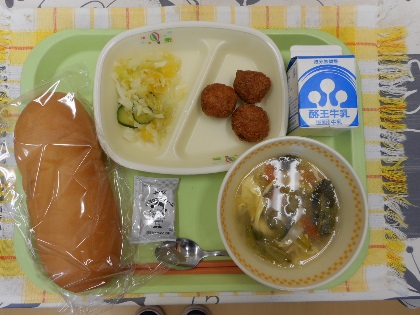 ※分量は、小学生１人分の量です。主食コッぺパン主菜川俣シャモのナゲット副菜夏みかんのサラダ汁物トマトとシャモ卵のスープ牛乳材料分量（g）下処理・切り方キャベツ36g１cmスライスきゅうり9g３mmスライスあて塩0.1gにんじん3g細千切り甘夏みかん（缶詰）21g三温糖0.1g塩0.1g米酢0.9g米油１g白こしょう少々